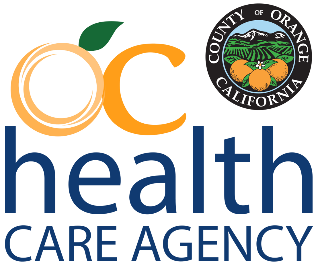 For Immediate Release: 29 Tháng Chín, 2022                             Contact: HCA Communications									 (714) 834-2178									 HCAComm@ochca.comNGÀY ĐI BỘ ĐẾN TRƯỜNG SẮP ĐẾN VÀO THÁNG MƯỜI CƠ QUAN ĐẶC TRÁCH Y TẾ CÔNG CỘNG QUẬN CAM NHẮC NHỞ MỌI NGƯỜI PHẢI LÁI XE THẬN TRỌNGSANTA ANA, CA – Trong lúc hơn 100 các trường học tại Quận Cam chào mừng Ngày Đi Bộ Đến Trường Quốc Tế vào ngày 5 tháng Mười, 2022, Cơ Quan Đặc Trách Y Tế Công Cộng Quận Cam (HCA) khuyến khích tất cả các tài xế phải tỉnh táo và cảnh giác về việc lái xe cẩn thận tại các khu vực học đường và yêu cầu các cư dân nên thực hiện lời Tuyên Hứa Go Human Safety để giữ an toàn cho các em học sinh của chúng ta.Sự Kiện Ngày Đi Bộ Đến Trường tạo nên sự hiểu biết về nhu cầu tạo nên những con đường an toàn hơn dành cho đi bộ và đi xe đạp và nhấn mạnh sự quan trọng của những vấn đề như gia tăng các hoạt động thể chất trong số các em, an toàn cho người bộ hành, tắt nghẽn lưu thông, và những quan tâm đến môi trường. Sự kiện của Ngày đặc biệt này tạo nên mối liên hệ giữa gia đình, trường học và cộng đồng.Nhiều trường học địa phương của chúng ta sẽ tổ chức lễ hội cho Ngày Đi Bộ Đến Trường bao gồm việc mang những dấu hiệu an toàn và những thông điệp khuyến khích, các giới công lực địa phương và nhân viên cứu hỏa sẽ đi bộ bên cạnh các trẻ em, và các diễn giả được mời tham dự các cuộc diễn thuyết đặc biệt về an toàn học đường. Đây là một sự kiện tạo thêm sinh lực, nhắc nhở mọi người về sự thích thú đơn giản của việc đi bộ đến trường, những lợi lộc về sức khỏe của các hoạt động thường xuyên mỗi ngày, và nhu cầu có một nơi an toàn cho việc đi bộ và đi xe đạp.Bác Sĩ Clayton Chau, Giám Đốc Cơ Quan phát biểu: “Cơ Quan Đặc Trách Y Tế Quận Cam đã thực hiện Lời Tuyên Hứa Giữ An Toàn như là một cơ quan công quyền và hãnh diện trong việc hỗ trợ sáng kiến này. Với quá nhiều trường học mà học sinh hiện nay phải đích thân đến trường để học, điều rất quan trọng hơn bao giờ hết là phải cảnh giác trong việc lái xe một cách thận trọng. Niềm hy vọng của chúng ta là sự hiện hữu an toàn giữa xe cộ và con em chúng ta trên các mặt lộ trong cộng đồng chúng ta.”Nhóm Dịch Vụ Y Tế Công Cộng Ngăn Ngừa Thương Tích trực thuộc Cơ Quan Đặc Trách Y Tế Công Cộng Quận Cam (HCA) đã yểm trợ chương trình Đi Bộ Đến Trường Học với những dụng cụ và vật liệu giáo dục, với sự tham dự ngày càng gia tăng hơn 100 trường học trong hơn 20 năm qua. Với việc thêm vào lời Tuyên Hứa Go Human Safety của năm nay, các tài xế địa phương được khuyến khích đóng góp vào sự thành công của Ngày Đi Bộ Đến Trường thường niên bằng cách tuyên hứa ủng hộ các trường học địa phương và cộng đồng chúng ta.###